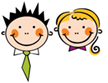 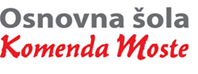 SPOZNAVANJE OKOLJANAPOTKI ZA DELO NA DALJAVO - 3. A20. - 24. 4. 2020 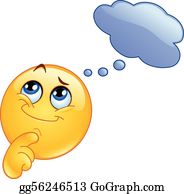 in 2. ura: PREVERJANJE ZNANJA - čutila, človeško telo, zdravjePojdi v eAsistent in odpri Xooltime. Prosi starše za pomoč, če sam/a ne znaš.Tam te pri predmetu SPO čaka kviz o čutilih, človeškem telesu in zdravju. Preveri svoje znanje in poskusi sam/a pravilno rešiti vse naloge. Starši te seveda lahko usmerjajo pri delu z računalnikom. Izvedel/a boš, kako ti je uspelo in če je potrebno še kakšno snov utrditi.Če s starši nimate možnosti dostopa do spletne učilnice Xooltime, ustno odgovori na vprašanja v zvezku o čutilih, človeškem telesu in zdravju.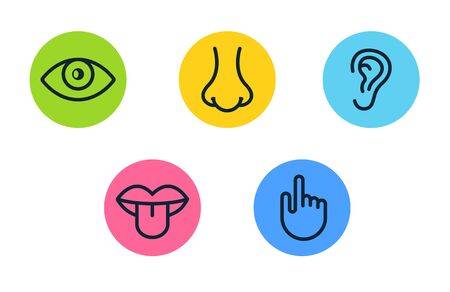 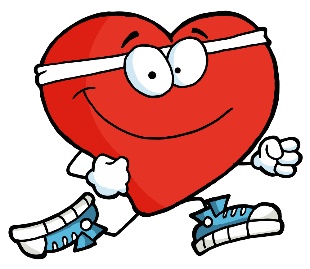 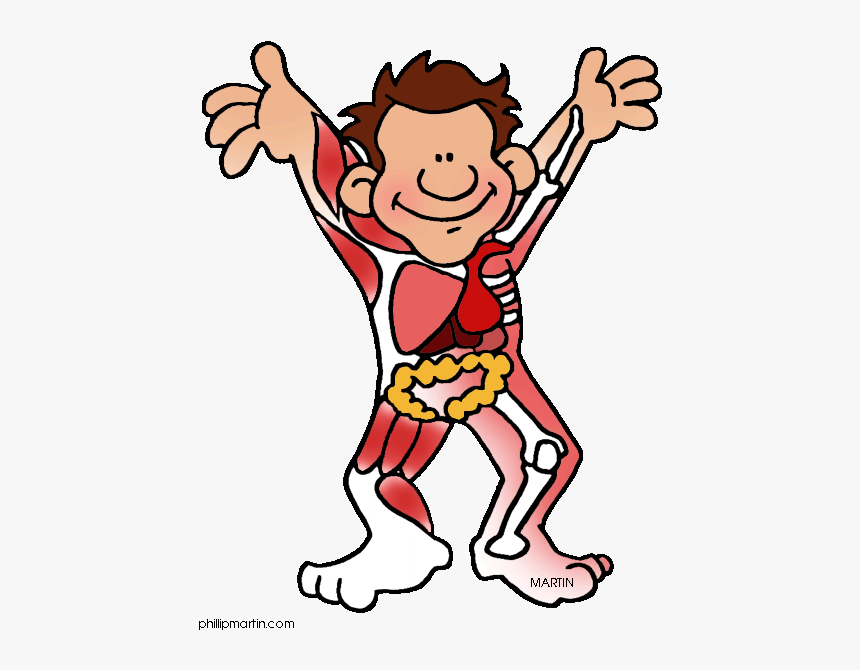 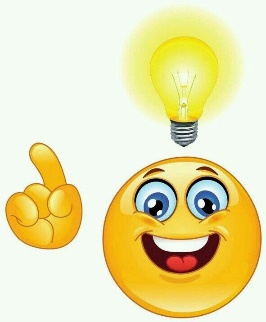 ura: PREVERJANJE ZNANJA – vremePojdi v eAsistent in odpri Xooltime. Prosi starše za pomoč, če je potrebno. Tam te pri predmetu SPO čaka kviz o vremenu. Preveri svoje znanje in poskusi sam/a pravilno rešiti vse naloge. Starši te seveda lahko usmerjajo pri delu z računalnikom. Izvedel/a boš, kako ti je uspelo in če je potrebno še kaj utrditi.Če s starši nimate možnosti dostopa do spletne učilnice Xooltime, ustno odgovori na vprašanja v zvezku o vremenu.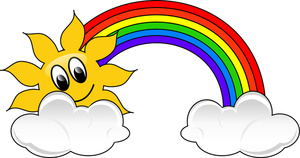 